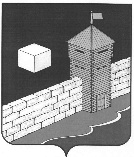 КОНТРОЛЬНО-РЕВИЗИОННАЯ КОМИССИЯ ЕТКУЛЬСКОГО МУНИЦИПАЛЬНОГО РАЙОНАЛенина ул., д. 34, каб. 37, с. Еткуль, 456560. тел./факс (35145) 2-26-93с.Еткульисх.№ 84от 09 декабря 2016г.ЗАКЛЮЧЕНИЕ №61-З«09» декабря 2016г.на проект Решения Совета депутатов Селезянского сельского поселения «О бюджете Селезянского сельского поселения на 2017 год и на плановый период 2018 и 2019 годов»Настоящее заключение на проект Решения Совета депутатов Селезянского сельского поселения «О бюджете Селезянского сельского поселения на 2017 год и на плановый период 2018-2019 годов» (далее также – проект Решения, проект решения о бюджете, проект бюджета) подготовлено в соответствии с Бюджетным кодексом Российской Федерации (далее – БК РФ), Федеральным законом от 07.02.2011г. № 6-ФЗ «Об общих принципах организации и деятельности контрольно-счетных органов субъектов Российской Федерации и муниципальных образований», Соглашением «О передаче контрольно-ревизионной комиссии Еткульского муниципального района полномочий контрольно-счетного органа Селезянского сельского поселения по осуществлению внешнего муниципального финансового контроля» от 24 декабря  2015г. и иными нормативными правовыми актами, регулирующими бюджетные правоотношения, а также стандартом внешнего муниципального финансового контроля «Экспертиза проекта бюджета на очередной финансовый год и плановый период», утвержденным решением Президиума Союза МКСО от 25.09.2012 г. № 4 (30).На основании распоряжения председателя контрольно-ревизионной комиссии Еткульского муниципального района №01-06/22-ОД от «20» октября 2016г. заместителем председателя контрольно-ревизионной комиссии Еткульского муниципального района Тутаровой Е.В. проведена экспертиза проекта Решения Совета депутатов Селезянского сельского поселения «О бюджете Селезянского сельского поселения на 2017 год и на плановый период 2018 и 2019 годов».                                  1. Общие положения.Рассматриваемый проект Решения внесен в Совет депутатов Селезянского сельского поселения и направлен в Контрольно-ревизионную комиссию Еткульского муниципального района с соблюдением сроков, установленных ст. 185 БК РФ, ст.21.1 Положения о бюджетном процессе «05» декабря  2016 года, вх. № 58.В соответствии со ст. 184.2 БК РФ, ст.21.2 Положения о бюджетном процессе, одновременно с проектом Решения в Контрольно-ревизионную комиссию представлены все имеющиеся документы и материалы, внесенные в Совет депутатов Селезянского сельского поселения одновременно с проектом Решения, в том числе:1) основные направления бюджетной и налоговой политики;2) предварительные итоги социально-экономического развития поселения за истекший период текущего финансового года и ожидаемые итоги социально-экономического развития поселения за текущий финансовый год;3) прогноз социально-экономического развития поселения;4) прогноз основных характеристик (общий объем доходов, общий объем расходов, дефицит (профицит) бюджета) бюджета поселения на очередной финансовый год5) пояснительная записка к проекту бюджета поселения, включающая в себя пояснения к расчетам по статьям классификации доходов, по разделам и подразделам классификации расходов бюджета поселения, а также источникам финансирования дефицита бюджета поселения на очередной финансовый год;6) верхний предел муниципального внутреннего долга на 1 января года, следующего за очередным финансовым годом, и (или) верхний предел муниципального внешнего долга на 1 января года, следующего за отчетным финансовым годом;7) реестр расходных обязательств поселения;8) перечень муниципальных программ поселения, предусмотренных к финансированию за счет средств местного бюджета в 2017 году и на плановый период 2018 и 2019 годов;9) оценка ожидаемого исполнения бюджета поселения за текущий финансовый год;10) паспорта муниципальных программ, представляемые к проекту решения о бюджете, в случае утверждения решением о бюджете распределения бюджетных ассигнований по муниципальным программам и не программным направлениям деятельности.2. Оценка соответствия внесенного проекта Решения о местном бюджете сведениям и документам, являющимся основанием составления проекта местного бюджета на 2017 год и на плановый период 2018-2019 годов».         В соответствии со ст. 172 БК РФ  составление  Проекта бюджета основывалось  на :- Прогнозе социально-экономического развития Селезянского сельского поселения на 2017-2019 годы;- основных направлений бюджетной политики  Селезянского сельского поселения на 2017-2019 годы;- муниципальных программ.         Проект бюджета поселения  составлен  в  целях финансового обеспечения расходных обязательств, с использованием  Реестра расходных обязательств сельского поселения.В результате оценки соответствия внесенного проекта Решения о бюджете поселения сведениям и документам, являющимся основанием составления проекта местного бюджета установлено:1. Бюджет  Селезянского сельского поселения  в трёхлетнем периоде  по доходам и расходам сбалансирован, сформирован на основе базового варианта прогноза социально-экономического развития поселения.2. При планировании бюджета поселения  применялся  программно-целевой метод  планирования расходов. Бюджет поселения сформирован в структуре  муниципальных программ: на 2017 год  на 71,2%  объёма бюджетных назначений, на 2018 год  – 92,5 %,  на 2019 год - 90%. Экспертизой проекта Решения подтверждены основные направления налоговой и бюджетной политики муниципального образования: обеспечение долгосрочной сбалансированности бюджета, сохранение сдерживающих механизмов при исполнении бюджета, сохранение механизмов приоритетности финансирования расходов с учетом реальных возможностей бюджета (оплата труда и начисления на оплату труда, ликвидация последствий чрезвычайных ситуаций, предоставление мер социальной поддержки отдельным категориям граждан,  оплата коммунальных услуг и услуг связи, арендной платы за использование помещениями, арендуемыми казёнными учреждениями,  уплата  муниципальными  казёнными  учреждениями налогов и сборов),  продолжение работы по обеспечению энергетической эффективности и энергосбережения.3. Оценка соответствия текстовой части и структуры проекта  Решения о бюджете требованиям бюджетного законодательства.Текстовая часть и структура представленного проекта Решения в целом соответствует требованиям бюджетного законодательства. В проекте Решения содержатся характеристики, нормативы и показатели, установленные ст. 184.1 БК РФ, ст. 21.2 Положения о бюджетном процессе.В проекте Решения о бюджете содержатся основные характеристики бюджета, к которым относятся общий объем доходов бюджета, общий объем расходов. Дефицит (профицит) бюджета не установлен.4. Оценка правильности применения бюджетной классификации Российской Федерации при составлении проекта Решения о местном бюджете.Бюджетная классификация Российской Федерации является группировкой доходов, расходов и источников финансирования дефицитов бюджетов бюджетной системы РФ, используемой для составления и исполнения бюджетов, составления бюджетной отчетности, обеспечивающей сопоставимость показателей бюджетов бюджетной системы Российской Федерации.Оценка правильности применения бюджетной классификации Российской Федерации при составлении проекта Решения произведена путем оценки соблюдения требований и принципов, установленных положениями главы 4 БК РФ, с использованием действующей на момент внесения проекта бюджета в Совет депутатов, бюджетной классификации РФ, утвержденной Приказом Минфина России от 01.07.2013 № 65н "Об утверждении Указаний о порядке применения бюджетной классификации Российской Федерации".В результате оценки правильности применения бюджетной классификации установлено:1. Бюджетная классификация доходов бюджета и бюджетная классификация источников внутреннего финансирования дефицита бюджета, указанные в приложениях к проекту Решения, соответствуют требованиям нормативных документов.2. При определении видов расходов в составе ведомственной структуры расходов использованы универсальные виды расходов, задействованные в федеральном бюджете и установленные Приказом Минфина РФ «Об утверждении Указаний о порядке применения бюджетной классификации Российской Федерации».3. Перечень и коды целевых статей расходов местных бюджетов в 2017-2019 годах, финансовое обеспечение которых осуществляется за счет межбюджетных субсидий, субвенций и иных межбюджетных трансфертов, имеющих целевое назначение, утверждены в составе ведомственной структуры расходов бюджета поселения.5. Основные характеристики Проекта  Решения о бюджете  поселения на 2017 год и на плановый период 2018 и 2019 годов.  В соответствии со ст. 184.1.  БК РФ,  проект  Решения о бюджете, содержит основные  характеристики бюджета поселения  отдельно на очередной  финансовый год и по каждому году планового периода, определяет источники  доходов бюджета. При составлении расчётов, проектируемого поступления доходов, учитывались: ожидаемое поступление за 2016 год, размеры налоговых ставок и нормативы отчислений, с учётом изменений, установленные бюджетным и налоговым  законодательством.                                                                                                                                                Таблица № 1(на 01.01.2016г.остаток  денежных средств  на р/сч  администрации поселения – 919,2 рублей).В ходе анализа основных характеристик бюджета поселения прослеживается тенденция снижения абсолютной величины доходов и расходов бюджета, что связано с перераспределением полномочий между Селезянским сельским поселением и Еткульским муниципальным районом и финансовых средств на выполнение этих полномочий в связи с принятием Федерального закона от 27 мая . №136-ФЗ.6. Оценка достоверности и полноты отражения доходов в доходной части бюджета, в том числе оценка достоверности, законности и полноты отражения доходов, поступающих в виде межбюджетных трансфертов.Доходы бюджета  Селезянского сельского поселения на 2017 год и на плановый период 2018 и 2019 годов, отраженные в проекте Решения сформированы в соответствии со ст. 174.1 БК РФ,в условиях действующего на день внесения проекта решения о бюджете, законодательства о налогах и сборах и бюджетного законодательства РФ, а также  законов субъектов Российской Федерации и муниципальных правовых актов представительного органа муниципального образования, устанавливающих налоговые и неналоговые доходы бюджетов бюджетной системы Российской Федерации.Состав источников поступлений в местный бюджет на 2017 год и на плановый период 2018 и 2019 годов определен в соответствии с перечнем и нормативами отчислений, установленными бюджетным законодательством Российской Федерации, законодательством Челябинской области и нормативными актами Еткульского муниципального района. В соответствии с принципом полноты и достоверности бюджета, в доходах бюджета в полном объеме отражены суммы межбюджетных трансфертов, запланированных к распределению бюджету поселения из областного и районного бюджета.  Налоговые и неналоговые доходы бюджета, рассчитанные исходя из действующего налогового и бюджетного законодательства, ожидаемого исполнения по доходам за текущий финансовый год, с учетом данных прогноза социально-экономического развития сельского поселения.Доходы бюджета, приведенные в проекте Решения, рассчитаны корректно и в соответствии с показателями документов, явившихся основанием их расчета.Структура доходной части бюджета   поселения на 2017 год                                    и на плановый период 2018 и 2019 годов																							                                                       Таблица № 2Согласно представленному проекту, доходная часть бюджета на 2017 год поселения сформирована в сумме 8585,90 тыс. рублей, что ниже ожидаемых в 2016 году поступлений  на 1215,8 тыс. рублей или на 12,4%.Доходная часть бюджета  на 2018 год прогнозируется в сумме 5990,835 тыс. рублей, что  на 2595,065 тыс. рублей  или на 30,2%  меньше планируемых   поступлений в2017 году.Доходная часть бюджета  на 2019 год прогнозируется в сумме 5981,08 тыс. рублей, что  на 9,755 тыс. рублей  или на 0,2%  меньше планируемых   поступлений в 2018 году.Общий объём  налоговых, неналоговых  поступлений на 2017 год   планируется   в сумме 1916,10 тыс. рублей,  что на 234,8 тыс. рублей или 14% выше ожидаемых  поступлений в 2016 году.Общий объём  налоговых, неналоговых  поступлений на 2018 год   планируется   в сумме 1926,10 тыс. рублей, что на 10,0 тыс. рублей или 0,5% выше ожидаемых  поступлений в 2017 году.Общий объём  налоговых, неналоговых  поступлений на 2019 год   планируется на уровне 2018 года, т.е. в сумме 1926,10 тыс. рублейФинансовые взаимоотношения бюджета сельского поселения с районным  бюджетом на 2017 год и на плановый период 2018 и 2019 годов сформированы в соответствии с Бюджетным кодексом Российской Федерации, Федеральным Законом от 06.10.2003 № 131-ФЗ «Об общих принципах организации местного самоуправления в Российской Федерации», Законом Челябинской области «О межбюджетных отношениях», а также Положением «О межбюджетных отношениях в Еткульском муниципальном районе», утвержденным  Решением Собрания депутатов Еткульского муниципального района от 29.10.2008г. № 468.Общий объем безвозмездных поступлений от других бюджетов бюджетной системы на 2017 год планируются в сумме 6669,8 тыс. рублей, что на 1450,59 тыс. рублей  или 17,9% меньше  ожидаемых безвозмездных поступлений  в 2016 году.Безвозмездные поступления  на 2018 год  прогнозируются в сумме  4064,735 тыс. рублей, что на 2605,065 тыс. рублей  или на 39% меньше планируемых  безвозмездных поступлений  в 2017 году.Безвозмездные поступления  на 2019 год  прогнозируются в сумме  4054,98 тыс. рублей, что на 9,755 тыс. рублей  или на 0,2% меньше планируемых  безвозмездных поступлений  в 2018 году.7. Оценка реестра расходных обязательств, показателей муниципальныхзаданий и запланированных ассигнований в расходной части местного бюджета.Планирование расходной части бюджета поселения произведено в соответствии с перечнем вопросов местного значения, определённых Федеральным Законом  № 131-ФЗ «Об общих принципах организации местного самоуправления в РФ». Расходы бюджета поселения на 2017 год и на плановый период 2018 и 2019 годов сформированы с учетом изменений в порядке применения видов расходов классификации расходов бюджетов, детализирующих направление финансирования расходов по целевым статьям. При формировании структуры расходов применены новые категории видов расходов в соответствии с порядком, установленным приказом Минфина РФ от 01.07.2013г. № 65н.Структура расходной части бюджета Селезянского сельского поселения  сформирована по трём основным направлениям  расходов, т.е. с позиции социальной направленности  на обеспечение гарантий:- по предоставлению услуг,  на решение  общегосударственных вопросов, вопросов национальной  обороны, национальной безопасности и правоохранительной деятельности (разделы 01, 02, 03);- по предоставлению услуг в сфере национальной экономики и жилищно-коммунального хозяйства (разделы  04, 05);- по предоставлению услуг в области охраны окружающей среды, образования культуры и кинематографии, социальной политике, физической культуры и спорта (разделы 06, 07, 08, 10, 11).         Согласно представленному проекту, расходная часть бюджета поселения выглядит следующим образом: Структура   расходной  части бюджета   поселения на 2017 годи на плановый период 2018 и 2019 годов		                                                                                                                Таблица № 3       Исполнение расходов за 2016 год  ожидается в сумме 9861,97 тыс. рублей.Общий объем расходов поселения на 2017 год запланирован  в сумме 8585,90 тыс. рублей, что на 12,9%  или на 1276,07  тыс. рублей меньше  ожидаемого объёма расходов   в 2016 году. На 2018 год  расходы к исполнению  прогнозируются в сумме 5841,065 тыс. рублей, что  на 32% или  на 2744,835 тыс. рублей  меньше  планируемого объёма  расходов  на 2017 год.        На 2019 год  расходы к исполнению  прогнозируются в сумме 5682,03 тыс. рублей, что на  2,7%  или  на 159,035 тыс. рублей  меньше  планируемого объёма расходов  на 2018 год.В проекте бюджета на 2017 год и на плановый период 2018 и 2019 годов  ассигнования на финансирование расходов распределились равномерно: - основной удельный вес в структуре расходов занимают расходы на культуру и кинематографию – 39,9%, 41%. 37,8% соответственно по годам; - вторыми по значимости  занимают  расходы на общегосударственные вопросы – 34%, 31,5%, 32,4% соответственно по годам;- расходы на национальную экономику – 10,8%, 15,4%, 17,3%%- расходы на  жилищно-коммунальное хозяйство – 10,6%, 6,8%, 7% соответственно по годам;- расходы на национальную оборону – 2,2%, 3,2%, 3,3%;- расходы на национальную безопасность и правоохранительная деятельность, охрану окружающей среды, образование, социальную политику, физическую культуру и спорт -  от 0,1% до 2 % .Расходные обязательства сельского поселения спланированы на основе Реестра расходных обязательств, сформированного с учетом действующих при составлении проекта бюджета поселения законов и иных нормативных правовых актов, обусловливающих публичные нормативные обязательства и (или) правовые основания для иных расходных обязательств.8. Оценка соответствия показателей объема бюджетных ассигнований на реализацию муниципальных программ, предусмотренных к финансированию за счет средств местного бюджета, объемам бюджетных ассигнований, утвержденным муниципальными правовыми актами.В проекте Решения о бюджете на 2017 год предусмотрено финансирование восьми муниципальных программ, на плановый период 2018 и 2019 годов, предусмотрено финансирование  семи  муниципальных программ:                                                                                                                                                              Таблица № 4В проекте Решения о бюджете на 2017 год и на плановый период 2018 и 2019 годов муниципальными программами охвачено 71,2% ,  92,5%,   90%  бюджетных расходов  соответственно по годам.9. Оценка муниципального долга, предоставления и реструктуризации бюджетных кредитов.Приведенные в проекте Решения верхние пределы муниципального внутреннего долга на 1 января 2018 года в сумме 95,805 тыс. рублей,  на 01 января 2019 года в сумме 96,305 тыс. рублей, что соответствует ограничениям, установленным ч. 3 ст. 107 БК РФ  (на первый год планового периода  в объёме  не мене  2,5% общего объёма  расходов бюджета, на второй год планового периода в объёме не менее 5%).Возникновение иных видов долговых обязательств, проектом Решения не предусмотрено.10. ЗаключениеПредставленный проект бюджета на очередной 2017 год и на плановый период  2018 и 2019 годов соответствует требованиям Бюджетного Кодекса Российской Федерации, своду реестров бюджетных обязательств Еткульского муниципального района, целям социального и экономического развития Селезянского сельского поселения.Бюджет Селезянского сельского поселения на 2017 год и на плановый период 2018 и 2019 года сбалансирован по доходам и расходам, доходная и расходная части обоснованы, бюджет бездефицитный.Учитывая вышеизложенное, контрольно-ревизионная комиссия Еткульского муниципального района установила, что предложенный проект решения Совета депутатов Селезянского сельского поселения «О бюджете Селезянского сельского поселения на 2017 год и на плановый период 2018 и 2019 годов» в целом соответствует нормам и положениям  бюджетного законодательства Российской Федерации, Уставу Селезянского сельского поселения, Положению о бюджетном процессе в Селезянском сельском поселении  и может быть принят к утверждению  по основным характеристикам бюджета:     ПоказателиОжидаемоеисполнениев 2016гПроект  решения  о  бюджете на 2017 г. и на плановый период 2018 и 2019 годовПроект  решения  о  бюджете на 2017 г. и на плановый период 2018 и 2019 годовПроект  решения  о  бюджете на 2017 г. и на плановый период 2018 и 2019 годов%  2017к  2016г.(-/+)%  2018к 2017г.(-/+)% 2019к 2018г.(-/+)     ПоказателиОжидаемоеисполнениев 2016гна 2017 годна 2018 годна 2019 годдоходы9801,708585,905990,8355981,0812,4%30,2%0,2%расходы9861,978585,905841,0655682,0312,9%32%2,7%Верхний предел муниципального внутреннего долга95,80596,305В том числе по муниципальным гарантиям0,00,0- Дефицит, + профицит- 60,270.00+ 149,77+ 299,05Наименование  доходовОжидаемое исполнение в 2016г.Проект на 2017г.Проект на 2017г.Проект на 2018г.Проект на 2018г.Проект на 2019г.Проект на 2019г.Наименование  доходовОжидаемое исполнение в 2016г.СуммаУд. весСуммаУд. весСуммаУд. весДОХОДЫ  всего9801,708585,90100%5990,835100%5981,08100%1.Налоговые, неналоговые доходы1681,301916,1022,32%1926,1032,15%1926,1032,2%Налог на доходы физических лиц (НДФЛ)91,2094,801,1%94,801,58%94,801,58%Налог на имущество физических лиц391,20487,005,67%487,008,13%487,008,14%Земельный налог942,301204,3014,03%1204,3020,1%1204,3020,14%Доходы от сдачи в аренду имущества246,60120,001,4%130,002,17%130,002,17%Прочие доходы от оказания платных услуг (работ)10,0010,000,12%10,000,17%10,000,17%2. Безвозмездные поступления8120,396669,8077,68%4064,73567,85%4054,9867,8%Дотации 2745,402043,0023,79%1709,0028,53%1611,0026,93%Субсидии 1387,002177,0025,35%0,000,00Субвенции 303,57293,503,42%296,6354,95%299,785%Межбюджетные трансферты3669,422156,3025,11%2059,1034,37%2144,2035,85%Прочие 15,000,000,000,00РазделНаименование  расходовОжидаемое исполнение в 2016гПроект на 2017г.Проект на 2017г.Проект на 2018г.Проект на 2018г.Проект на 2019г.Проект на 2019г.РазделНаименование  расходовОжидаемое исполнение в 2016гСуммаУд весСуммаУд весСуммаУд весВСЕГО расходы9861,978585,90100%5841,065100%5682,03100%01Общегосударственные вопросы2592,482918,9034%1842,0031,5%1839,0032,4%02Национальная оборона184,77188,982,2%188,983,2%188,983,3%03Национальная  безопасность и правоохранительная деятельность14,7030,000,3%0,000,0004Национальная экономика1157,50927,3010,8%900,3015,4%985,4017,3%05Жилищно-коммунальное хозяйство2030,63908,2010,6%398,406,8%398,407%06 Охрана окружающей среды38,5530,000,3%0,000,0007Образование9,8424,500,3%0,000,0008Культура и кинематография3704,703424,3039,9%2393,7341%2149,4537,8%10Социальная политика118,80123,721,4%107,6551,8%110,802%11Физическая культура и спорт10,0010,000,1%10,000,2%10,000,2%Наименование программы2017г.2017г.2018г.2018г.2019г.2019г.Наименование программыСуммаУд весСуммаУд весСумма Уд весМП «Развитие культуры в Селезянском сельском поселении на 2017-2019гг» от 25.10.2016г. № 117-МП486,98%1633,3329,5%1389,0525,8%МП «Развитие библиотечного дела Селезянского сельского поселения» 760,412,4%760,413,7%760,414,1%МП «Комплексного развития транспортной инфраструктуры и дорожного хозяйства на территории Селезянского сельского поселения на 2017-2019 годы» от 19.05.2016г. № 67-1927,315,2%900,316,2%985,418,3%МП «Муниципальная политика Селезянского сельского поселения на 2017-2019 годы» от 22.11.2016г. № 145-МП2938,148%1842,033,2%1839,034,2%МП «Развитие физической культуры и спорта, молодежной политике на территории Селезянского сельского поселения на 2017-2019 гг.» от 26.10.2016г. № 119-МП34,50,5%10,00,2%10,00,2%МП «Защита населения и территории от чрезвычайных ситуаций, обеспечение пожарной безопасности и безопасности людей на водных объектах в Селезянском сельском поселении на 2017-2019гг.» от 18.11.2016г. № 144-МП30,00,5%0,00,0МП «Благоустройство территории Селезянского сельского поселения на 2017-2019 годы» от 17.11.2016г. № 143502,58,2%32,90,6%32,90,6%МП «Обеспечение качественными жилищно-коммунальными услугами население Селезянского сельского поселения на 2017-2019гг.» от 25.11.2016г. № 148-МП435,77,1%365,56,6%365,56,8%ИТОГО по программам6115,45544,435382,25Процент охвата программным методом71,2%92,5%90%                        ПоказателиПроект  Решения  о  бюджете на 2017 год и на плановый период 2018 и 2019 годовПроект  Решения  о  бюджете на 2017 год и на плановый период 2018 и 2019 годовПроект  Решения  о  бюджете на 2017 год и на плановый период 2018 и 2019 годов                        Показателина 2017 год(тыс. руб.)на 2018 год(тыс. руб.)на 2019 год(тыс. руб.)Доходы бюджета всего -в т.ч. безвозмездные поступления8585,96669,85990,8354064,7355981,084054,98Расходы бюджета  всего8585,95841,0655682,03дефицит0.0+149,77+299,05Заместитель председателя контрольно-ревизионной комиссии Еткульского муниципального районаЕ.В. Тутарова